ImageEnglishGreekPolishGermanItalian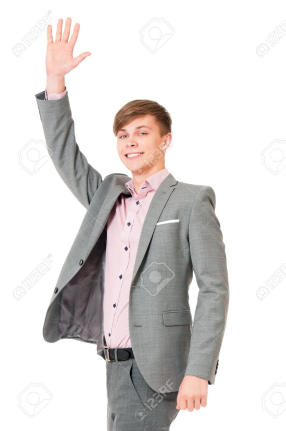 Hello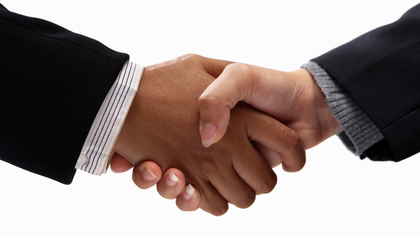 -Thank you-You’re welcome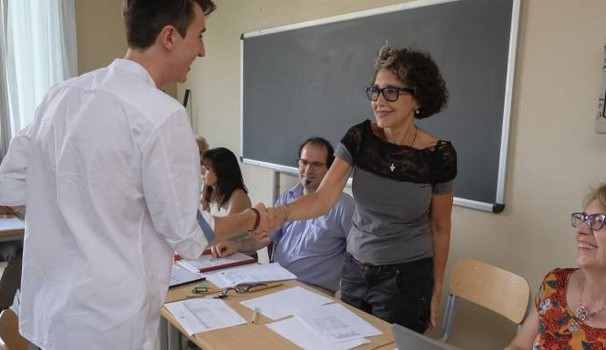 Good morning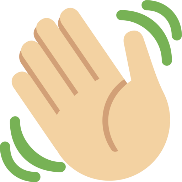 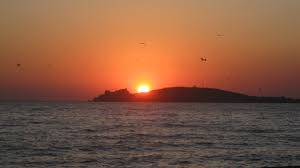 Good evening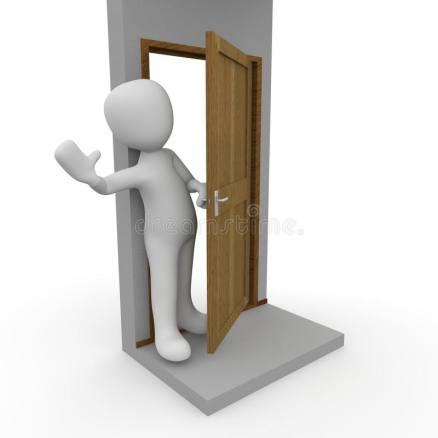 See you soon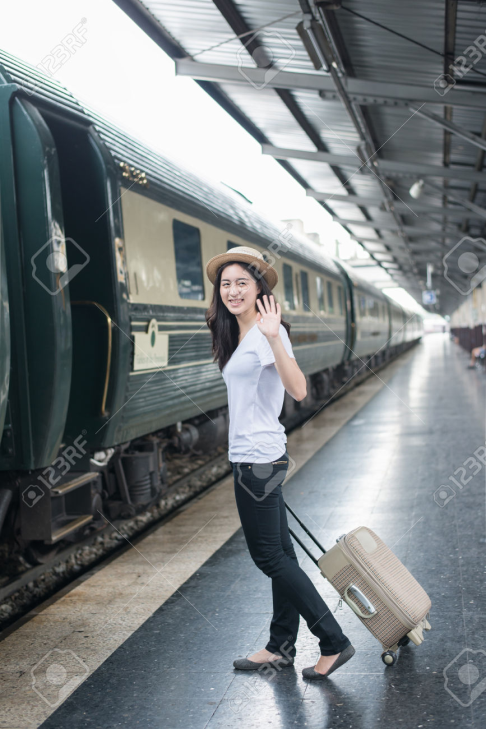 Goodbye